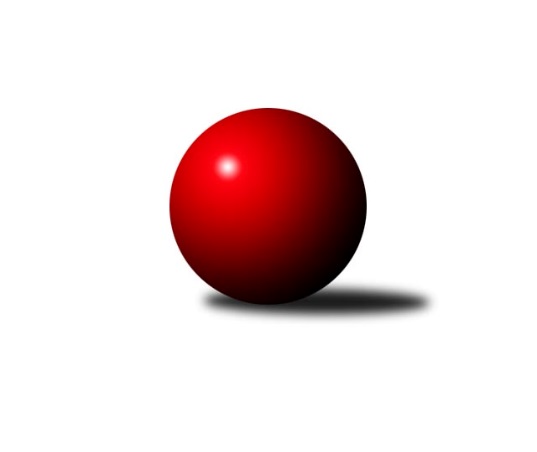 Č.19Ročník 2022/2023	19.3.2023Nejlepšího výkonu v tomto kole: 1697 dosáhlo družstvo: Loko Cheb D Krajská soutěž 1.třídy KV 2022/2023Výsledky 19. kolaSouhrnný přehled výsledků:SKK K.Vary B 	- Kuželky Aš F	10:2	1667:1565		18.3.Kuž.Ji.Hazlov C	- So.Útvina B	10:2	1555:1460		18.3.TJ Lomnice F	- Kuželky Aš E	2:10	1519:1571		18.3.Kuželky Aš D	- Kuž.Ji.Hazlov D	4:8	1634:1666		18.3.Loko Cheb D 	- Slovan K.Vary D	10:2	1697:1578		19.3.Tabulka družstev:	1.	Kuželky Aš E	18	14	2	2	163 : 53 	 	 1612	30	2.	Kuželky Aš F	17	11	2	4	131 : 73 	 	 1553	24	3.	SKK K.Vary B	17	11	1	5	130 : 74 	 	 1545	23	4.	Slovan K.Vary D	17	9	2	6	107 : 97 	 	 1553	20	5.	TJ Lomnice F	17	9	1	7	99 : 105 	 	 1518	19	6.	Kuželky Aš D	18	8	0	10	113 : 103 	 	 1528	16	7.	Kuž.Ji.Hazlov D	17	7	0	10	82 : 122 	 	 1500	14	8.	So.Útvina B	17	6	1	10	88 : 116 	 	 1475	13	9.	Loko Cheb D	18	5	1	12	82 : 134 	 	 1497	11	10.	TJ Šabina B	17	5	0	12	75 : 129 	 	 1428	10	11.	Kuž.Ji.Hazlov C	17	5	0	12	70 : 134 	 	 1505	10Podrobné výsledky kola:	 SKK K.Vary B 	1667	10:2	1565	Kuželky Aš F	Blanka Martinková	 	 211 	 212 		423 	 2:0 	 360 	 	187 	 173		Vojtěch Mazák	Libor Kupka	 	 211 	 207 		418 	 2:0 	 388 	 	193 	 195		Radovan Duhai	Jiří Mitáček ml.	 	 207 	 241 		448 	 2:0 	 412 	 	210 	 202		Radek Duhai	Jiří Gabriško	 	 194 	 184 		378 	 0:2 	 405 	 	180 	 225		Štěpán Drofarozhodčí: Václav ŠnajdrNejlepší výkon utkání: 448 - Jiří Mitáček ml.	 Kuž.Ji.Hazlov C	1555	10:2	1460	So.Útvina B	Miloš Peka	 	 180 	 193 		373 	 2:0 	 313 	 	151 	 162		Monika Hejkalová	Tomáš Tuček	 	 197 	 191 		388 	 2:0 	 367 	 	186 	 181		Jitka Červenková	Petr Bohmann	 	 229 	 177 		406 	 0:2 	 434 	 	218 	 216		Filip Kalina	Jan Bartoš	 	 203 	 185 		388 	 2:0 	 346 	 	184 	 162		Karel Pejšekrozhodčí: Pavel RepčíkNejlepší výkon utkání: 434 - Filip Kalina	 TJ Lomnice F	1519	2:10	1571	Kuželky Aš E	Ludvík Maňák	 	 188 	 186 		374 	 0:2 	 379 	 	201 	 178		Vladimír Míšanek	Kateřina Maňáková	 	 149 	 162 		311 	 0:2 	 362 	 	183 	 179		Jiří Plavec	Filip Maňák	 	 213 	 229 		442 	 0:2 	 450 	 	235 	 215		František Mazák ml.	Jan Ritschel	 	 181 	 211 		392 	 2:0 	 380 	 	188 	 192		František Mazák st.rozhodčí: Josef KoňarikNejlepší výkon utkání: 450 - František Mazák ml.	 Kuželky Aš D	1634	4:8	1666	Kuž.Ji.Hazlov D	Václav Vieweg	 	 216 	 196 		412 	 0:2 	 440 	 	229 	 211		Pavel Benčík	Anna Davídková	 	 188 	 218 		406 	 2:0 	 393 	 	196 	 197		Miroslav Jurda	Milada Viewegová	 	 195 	 223 		418 	 2:0 	 393 	 	192 	 201		Miroslava Utikalová	František Repčík	 	 205 	 193 		398 	 0:2 	 440 	 	211 	 229		Veronika Fajtovározhodčí: Milada ViewegováNejlepšího výkonu v tomto utkání: 440 kuželek dosáhli: Pavel Benčík, Veronika Fajtová	 Loko Cheb D 	1697	10:2	1578	Slovan K.Vary D	Jiří Vácha	 	 236 	 197 		433 	 2:0 	 382 	 	181 	 201		Zdeněk Kříž ml.	Jiří Marek	 	 194 	 202 		396 	 0:2 	 410 	 	216 	 194		František Korbel	Ivan Rambousek	 	 221 	 204 		425 	 2:0 	 375 	 	193 	 182		Václav Hlaváč ml.	Adolf Klepáček	 	 215 	 228 		443 	 2:0 	 411 	 	207 	 204		Lukáš Zemanrozhodčí: Jiří VáchaNejlepší výkon utkání: 443 - Adolf KlepáčekPořadí jednotlivců:	jméno hráče	družstvo	celkem	plné	dorážka	chyby	poměr kuž.	Maximum	1.	František Mazák  ml.	Kuželky Aš E	433.46	291.8	141.7	5.4	6/7	(492)	2.	Ludvík Maňák 	TJ Lomnice F	418.06	295.2	122.9	8.1	7/7	(457)	3.	Jiří Gabriško 	SKK K.Vary B 	417.78	290.0	127.8	8.8	5/6	(443)	4.	Stanislav Květoň 	TJ Šabina B	417.00	282.4	134.6	7.4	6/7	(474)	5.	Filip Kalina 	So.Útvina B	415.97	288.8	127.1	8.1	5/6	(447)	6.	Pavel Benčík 	Kuž.Ji.Hazlov D	414.73	289.2	125.6	8.7	7/7	(468)	7.	František Mazák  st.	Kuželky Aš E	414.66	290.4	124.3	8.0	7/7	(484)	8.	Libor Kupka 	SKK K.Vary B 	409.43	287.7	121.8	7.3	5/6	(434)	9.	Václav Vieweg 	Kuželky Aš D	406.29	284.1	122.1	7.4	7/7	(458)	10.	Adolf Klepáček 	Loko Cheb D 	404.38	284.9	119.5	9.2	5/6	(456)	11.	Lukáš Zeman 	Slovan K.Vary D	404.32	282.3	122.0	8.1	7/7	(446)	12.	Petr Bubeníček 	So.Útvina B	403.46	282.8	120.6	8.3	4/6	(426)	13.	František Korbel 	Slovan K.Vary D	401.76	289.1	112.7	11.0	5/7	(435)	14.	Jiří Vácha 	Loko Cheb D 	398.83	281.8	117.0	8.8	5/6	(458)	15.	Radovan Duhai 	Kuželky Aš F	398.18	284.9	113.3	11.4	6/6	(454)	16.	Jan Bartoš 	Kuž.Ji.Hazlov C	398.00	281.3	116.7	11.5	6/6	(460)	17.	Jan Ritschel 	TJ Lomnice F	397.84	284.8	113.1	10.8	7/7	(440)	18.	Václav Buďka 	Kuželky Aš D	396.80	292.2	104.6	14.6	5/7	(427)	19.	Miloš Peka 	Kuž.Ji.Hazlov C	396.58	279.9	116.7	8.7	4/6	(416)	20.	Tomáš Tuček 	Kuž.Ji.Hazlov C	392.95	286.4	106.6	12.3	5/6	(418)	21.	Aleš Lenomar 	TJ Šabina B	390.26	279.3	111.0	12.0	6/7	(431)	22.	Vladimír Míšanek 	Kuželky Aš E	390.25	279.3	111.0	11.7	7/7	(444)	23.	Štěpán Drofa 	Kuželky Aš F	384.92	271.3	113.6	9.8	6/6	(466)	24.	Vojtěch Mazák 	Kuželky Aš F	384.67	276.7	108.0	13.1	4/6	(451)	25.	Nikola Stehlíková 	Kuželky Aš F	384.44	274.5	109.9	11.9	5/6	(423)	26.	Karel Stehlík 	Kuželky Aš F	382.76	276.9	105.8	11.4	5/6	(412)	27.	František Repčík 	Kuželky Aš D	382.75	280.8	102.0	12.2	7/7	(438)	28.	Yvona Mašková 	Loko Cheb D 	381.20	279.3	101.9	14.6	5/6	(436)	29.	Karel Pejšek 	So.Útvina B	379.12	281.6	97.5	14.5	6/6	(430)	30.	Jiří Plavec 	Kuželky Aš E	378.64	275.2	103.4	12.4	7/7	(447)	31.	Miroslav Špaček 	SKK K.Vary B 	376.36	271.2	105.2	12.7	6/6	(430)	32.	Jaroslav Palán 	So.Útvina B	375.80	267.8	108.0	10.5	5/6	(410)	33.	Jiří Mitáček  st.	SKK K.Vary B 	375.38	277.5	97.9	16.0	4/6	(384)	34.	Blanka Martinková 	SKK K.Vary B 	372.24	274.8	97.4	17.4	5/6	(431)	35.	Ivan Rambousek 	Loko Cheb D 	370.60	276.1	94.5	12.5	5/6	(469)	36.	Veronika Fajtová 	Kuž.Ji.Hazlov D	370.41	269.0	101.5	13.7	7/7	(440)	37.	Michaela Pešková 	TJ Šabina B	366.27	255.1	111.2	12.9	6/7	(414)	38.	Miroslava Utikalová 	Kuž.Ji.Hazlov D	365.00	266.3	98.7	13.9	5/7	(405)	39.	Pavel Feksa 	Loko Cheb D 	364.97	270.3	94.7	14.9	5/6	(426)	40.	Zdeněk Kříž  ml.	Slovan K.Vary D	359.51	265.3	94.2	16.6	6/7	(425)	41.	Miroslav Jurda 	Kuž.Ji.Hazlov D	359.29	259.1	100.2	14.0	7/7	(393)	42.	Ludmila Harazinová 	Kuž.Ji.Hazlov C	354.78	260.8	94.0	16.2	4/6	(382)	43.	Josef Jančula 	Loko Cheb D 	352.80	263.6	89.2	16.1	5/6	(375)	44.	Nela Zadražilová 	Kuž.Ji.Hazlov C	337.15	249.2	87.9	17.3	5/6	(383)	45.	Kateřina Maňáková 	TJ Lomnice F	311.77	236.1	75.6	21.2	7/7	(349)	46.	Monika Hejkalová 	So.Útvina B	294.25	218.1	76.2	21.7	6/6	(323)	47.	Tereza Lorenzová 	TJ Šabina B	288.76	219.5	69.3	23.6	7/7	(333)		Radek Duhai 	Kuželky Aš F	428.95	294.4	134.6	6.3	3/6	(468)		Jiří Mitáček  ml.	SKK K.Vary B 	427.13	307.6	119.5	7.5	2/6	(453)		Pavel Pazdera 	SKK K.Vary B 	415.00	294.0	121.0	5.7	1/6	(439)		František Mazák  nejml.	Kuželky Aš E	410.75	294.7	116.1	6.9	2/7	(457)		Antonín Čevela 	So.Útvina B	410.00	286.0	124.0	7.0	1/6	(410)		Petr Bohmann 	Kuž.Ji.Hazlov C	404.33	281.4	122.9	9.1	3/6	(415)		Marie Hertelová 	Kuželky Aš D	401.89	290.9	111.0	11.9	3/7	(460)		Robert Žalud 	Slovan K.Vary D	395.75	280.3	115.5	8.5	4/7	(419)		Petr Koubek 	TJ Lomnice F	394.00	292.0	102.0	13.0	1/7	(394)		Václav Hlaváč  ml.	Slovan K.Vary D	393.70	279.1	114.6	11.6	4/7	(431)		Filip Maňák 	TJ Lomnice F	391.00	280.8	110.3	9.6	3/7	(442)		Ladislav Litvák 	TJ Lomnice F	389.94	282.6	107.4	11.3	4/7	(415)		Kateřina Klierová 	TJ Lomnice F	387.00	267.0	120.0	6.0	1/7	(387)		Milada Viewegová 	Kuželky Aš D	386.96	284.4	102.5	13.6	4/7	(438)		Tomáš Koubek 	TJ Lomnice F	377.50	272.0	105.5	17.0	2/7	(401)		Vojtěch Čižmar 	Kuželky Aš F	371.00	257.0	114.0	11.7	1/6	(380)		Patricia Bláhová 	TJ Šabina B	366.00	264.8	101.2	12.3	4/7	(396)		Pavel Pokorný 	Loko Cheb D 	363.00	268.8	94.3	18.0	2/6	(403)		Jiří Marek 	Loko Cheb D 	357.00	262.0	95.0	14.0	2/6	(396)		Petr Sedlák 	TJ Šabina B	355.67	262.5	93.2	11.3	3/7	(373)		Martin Kopač 	Slovan K.Vary D	354.11	255.3	98.8	15.4	3/7	(386)		Veronika Fantová 	Kuž.Ji.Hazlov C	352.80	256.1	96.7	15.3	3/6	(362)		Václav Šnajdr 	SKK K.Vary B 	350.75	265.3	85.5	21.8	2/6	(415)		Karel Utikal 	Kuž.Ji.Hazlov D	349.00	260.0	89.0	14.0	1/7	(386)		Jitka Červenková 	So.Útvina B	348.50	252.5	96.0	17.5	2/6	(367)		Nikol Jurdová 	Kuž.Ji.Hazlov D	347.00	247.5	99.6	17.0	4/7	(433)		Anna Davídková 	Kuželky Aš D	343.28	255.5	87.8	16.0	4/7	(406)		Irena Balcarová 	SKK K.Vary B 	343.25	262.3	81.0	21.8	2/6	(354)		Samuel Pavlík 	Slovan K.Vary D	328.00	239.0	89.0	14.0	1/7	(328)		Karel Drozd 	So.Útvina B	326.00	237.0	89.0	17.5	1/6	(352)		Pavel Pešek 	TJ Šabina B	317.50	236.5	81.0	20.5	4/7	(393)		Marie Kovářová 	Kuželky Aš D	255.00	195.0	60.0	30.0	1/7	(255)Sportovně technické informace:Starty náhradníků:registrační číslo	jméno a příjmení 	datum startu 	družstvo	číslo startu
Hráči dopsaní na soupisku:registrační číslo	jméno a příjmení 	datum startu 	družstvo	Program dalšího kola:20. kolo23.3.2023	čt	17:00	Slovan K.Vary D - Kuželky Aš D				Kuželky Aš E - -- volný los --	25.3.2023	so	14:30	Kuž.Ji.Hazlov D - Kuž.Ji.Hazlov C	25.3.2023	so	15:00	Kuželky Aš F - TJ Lomnice F	25.3.2023	so	15:00	TJ Šabina B - Loko Cheb D 	25.3.2023	so	15:30	So.Útvina B - SKK K.Vary B 	Nejlepší šestka kola - absolutněNejlepší šestka kola - absolutněNejlepší šestka kola - absolutněNejlepší šestka kola - absolutněNejlepší šestka kola - dle průměru kuželenNejlepší šestka kola - dle průměru kuželenNejlepší šestka kola - dle průměru kuželenNejlepší šestka kola - dle průměru kuželenNejlepší šestka kola - dle průměru kuželenPočetJménoNázev týmuVýkonPočetJménoNázev týmuPrůměr (%)Výkon11xFrantišek Mazák ml.Kuželky Aš E45011xFrantišek Mazák ml.Kuželky Aš E121.754503xJiří Mitáček ml.SKK K.Vary B4482xFilip MaňákLomnice F119.584424xAdolf KlepáčekLoko Cheb D4433xJiří Mitáček ml.SKK K.Vary B115.054481xFilip MaňákLomnice F4425xFilip KalinaÚtvina B113.524341xVeronika FajtováKuž.Ji.Hazlov D4404xAdolf KlepáčekLoko Cheb D111.14437xPavel BenčíkKuž.Ji.Hazlov D4401xVeronika FajtováKuž.Ji.Hazlov D109.56440